Turistička zajednica općine Baška / Baška Municipal Tourism OfficeKralja Zvonimira 114, HR-51523 Baška, tel/fax.+385 51 856 544info@visitbaska.hr    www.visitbaska.hr   03.11.2021.INFORMACIJE I AKTUALNOSTI VEZANO UZ COVID-19:Od 30.10.2021. do 15.11.2021. godine Republika Hrvatska svim putnicima koji putuju u Republiku Hrvatsku iz jedne od država i/ili regija članica Europske unije odnosno država i/ili regija članica schengenskog prostora i država pridruženih schengenskom prostoru, neovisno o državljanstvu, omogućuje ulazak u zemlju uz:
1. valjanu EU digitalnu COVID potvrdu (www.eudigitalnacovidpotvrda.hr);
2. ili negativan nalaz PCR testa koji nije stariji od 72 sata ili brzog antigenskog testa - BAT na COVID-19 koji nije stariji od 48 sati (računajući od trenutka testiranja do dolaska na granični prijelaz)Napomene za brze antigenske testove - BAT:
> brzi antigenski test - BAT mora biti s Zajedničke liste brzih antigenskih testova koje međusobno priznaju države članice Europske Unije, koju objavljuje Europska komisija> kod nalaza brzog antigenskog testa - BAT napravljenog u inozemstvu mora biti vidljiv proizvođač testa i/ili komercijalni naziv testa te mora biti izdan od strane zdravstvene ustanove/laboratorija i potpisan/potvrđen od strane liječnika;> u protivnom test se neće prihvatiti kao vjerodostojan za ulazak u Republiku Hrvatsku;
3. ili potvrdu ne stariju od 365 dana o primitku dvije doze cjepiva koje se koristi u državama članicama EU (Pfizer, Moderna, AstaZeneca, Gamaleya, Sinopharm) ili predočenje potvrde ne starije od 365 dana o primitku jedne doze cjepiva koje se prima u jednoj dozi (Janssen/Johnson&Johnson) ako je prošlo 14 dana od primitka te jedne doze;
4. ili potvrdu o primitku prve doze cjepiva Pfizer, Moderna ili Gamaleya, s kojom je moguće ući u Republiku Hrvatsku u razdoblju od 22. do najviše 42. dana od primitka cjepiva, odnosno od 22. do najviše 84. dana od primitka prve doze cjepiva AstraZeneca;
5. ili potvrdu o preboljenju COVID-19 i primitku jedne doze cjepiva unutar 8 mjeseci od početka bolesti, s tim da cijepljenje mora biti provedeno prije manje od 12 mjeseci od dolaska na granični prijelaz; 
6. ili predočenje pozitivnog PCR ili brzog antigenskog testa - BAT, kojim se potvrđuje oporavak od infekcije COVID-19, pri čemu je taj test napravljen unazad 365 dana, a stariji od 11 dana od dana dolaska na granični prijelaz ili uz predočenje liječničke potvrde o preboljenju;
7. ili obavljanje PCR testiranja ili brzog antigenskog testiranja - BAT na COVID-19 odmah po dolasku u Republiku Hrvatsku (o vlastitom trošku), uz obvezu samoizolacije do prispijeća negativnog nalaza. U slučaju nemogućnosti testiranja određuje se mjera samoizolacije u trajanju od 10 dana: upute za zdravstveni nadzor putnika koje prelaze granične prijelaze Republike Hrvatske.Državljani trećih zemalja:Državljani trećih zemalja koji nemaju državljanstvo države članice Europske unije odnosno država članica schengenskog prostora i država pridruženih schengenskom prostoru niti imaju reguliran boravak u tim državama, niti su članovi obitelji njihovih državljana, u Republiku Hrvatsku mogu ući jedino ako su:
1. zdravstveni djelatnici, istraživači u zdravstvu i djelatnici u skrbi za starije osobe;
2. pogranični radnici (kao i npr. sportaši kako je to navedeno u iznimkama za putnike unutar EU/EGP);
3. osoblje u prometnom sektoru;
4. diplomati, osoblje međunarodnih organizacija i osobe koje primaju poziv međunarodnih organizacija i čija je fizička prisutnost potrebna za dobro funkcioniranje tih organizacija, vojno i policijsko osoblje, humanitarni djelatnici i osoblje civilne zaštite pri obavljanju svojih dužnosti;
5. putnici u tranzitu, uz obvezu napuštanja Republike Hrvatske u roku od 12 sati od ulaska;
6. osobe koje putuju radi školovanja;
7. pomorci (ako namjeravaju boraviti u Republici Hrvatskoj duže od 12 sati);8. osobe koje putuju iz turističkih razloga te imaju potvrdu o rezervaciji ili uplaćenom smještaju u hotelu, kampu, kod privatnog iznajmljivača ili unajmljenom plovilu te drugom obliku turističkog smještaja ili su vlasnici kuća ili plovila u Republici Hrvatskoj; 
9. osobe koje putuju zbog neodgodivih osobnih/obiteljskih razloga, poslovnih razloga ili koje imaju drugi gospodarski interes (ako namjeravaju boraviti u Republici Hrvatskoj duže od 12 sati);
10. osobe za koje je donijeta pozitivna odluka nadležnog tijela temeljem njihova zahtjeva za boravak/rad, uključujući i digitalne nomade.> Osobama iz točaka 7., 8., 9. i 10. omogućit će se ulaz u Republiku Hrvatsku uz:1. negativan nalaz PCR testa koji nije stariji od 72 sata ili brzog antigenskog testa - BAT na COVID-19 koji nije stariji od 48 sati (računajući od trenutka testiranja do dolaska na granični prijelaz)Napomene za brze antigenske testove - BAT:
> brzi antigenski test mora biti s Zajedničke liste brzih antigenskih testova koje međusobno priznaju države članice Europske Unije, koju objavljuje Europska komisija> kod nalaza brzog antigenskog testa - BAT napravljenog u inozemstvu mora biti vidljiv proizvođač testa i/ili komercijalni naziv testa te mora biti izdan od strane zdravstvene ustanove/laboratorija i potpisan/potvrđen od strane liječnika;> u protivnom test se neće prihvatiti kao vjerodostojan za ulazak u Republiku Hrvatsku;2. ili potvrdu ne stariju od 365 dana po primitku dvije doze cjepiva koje se koristi u državama članicama EU ako je prošlo 14 dana od primitka druge doze cjepiva ili predočenje potvrde ne starije od 365 dana po primitku jedne doze cjepiva koje se prima u jednoj dozi (Janssen/Johnson&Johnson) ako je prošlo 14 dana od primitka te jedne doze;
3. ili potvrdu o preboljenju COVID-19 i primitku jedne doze cjepiva unutar 8 mjeseci od početka bolesti, a cijepljenje je provedeno prije manje od 12 mjeseci;
4. ili predočenje pozitivnog PCR ili brzog antigenskog testa - BAT, kojim se potvrđuje da se osoba oporavila od infekcije COVID-19, pri čemu je taj test napravljen unazad 365 dana, a stariji od 11 dana od dana dolaska na granični prijelaz ili uz predočenje potvrde o preboljenoj bolesti COVID-19, izdane od liječnika;
5. određivanje samoizolacije po dolasku u Republiku Hrvatsku uz mogućnost PCR ili brzog antigenskog testiranja - BAT na COVID-19, a u slučaju nemogućnosti testiranja samoizolacija traje 10 dana: upute za zdravstveni nadzor putnika koje prelaze granične prijelaze Republike Hrvatske.Države na koje se primjenjuju posebne epidemiološke mjere:Putnici iz zemalja s posebnog popisa Hrvatskog zavoda za javno zdravstvo, za koje se pri ulasku primjenjuju posebne epidemiološke mjere, obvezni su:
1. ako dolaze iz Južnoafričke Republike i Zanzibara (Tanzanije), predočiti negativan nalaz PCR testa koji nije stariji od 72 sata i određuje im se nužna mjera obvezne samoizolacije u trajanju od 14 dana, neovisno o cjepnom statusu i preboljenju. Vrijeme trajanja samoizolacije može se skratiti ako, najranije sedmi dan samoizolacije, o svom trošku obave PCR testiranje na COVID-19 u ustanovi ovlaštenoj za provedbu testiranja te ako je nalaz testa negativan.
ili
2. ako dolaze iz Brazila, predočiti negativan nalaz PCR testa koji nije stariji od 72 sata ili negativan nalaz brzog antigenskog testa - BAT koji nije stariji od 48 sati, neovisno o cjepnom statusu i preboljenju.
Ova odredba odnosi se i na države i/ili regije članice schengenskog prostora i države pridružene schengenskom prostoru, a koje su na crvenoj ili tamno crvenoj listi Europskog centra za kontrolu i prevenciju bolesti, ukoliko ih je Hrvatski zavod za javno zdravstvo uvrstio na popis država na koje se primjenjuju posebne epidemiološke mjere.Turističke vize:
Obustava zaprimanja zahtjeva za kratkotrajnu vizu u hrvatskim veleposlanstvima/konzulatima NE odnosi na sljedeće kategorije osoba:
Osobe koje putuju iz turističkih razloga te imaju potvrdu o rezervaciji ili uplaćenom smještaju u hotelu, kampu, kod privatnog iznajmljivača ili unajmljenom plovilu te drugom obliku turističkog smještaja ili su vlasnici kuća ili plovila u Republici Hrvatskoj.
Do daljnjega se sva komunikacija vezano uz pribavljanje potrebnih informacija u vezi s hrvatskim viznim sustavom obavlja putem maila na vize@mvep.hr. 
Do daljnjega je i dostava i pohrana jamstvenih pisama moguća isključivo poštom na adresu: Služba za vize, Petretićev trg 2, 10000 Zagreb. VAŽNO: Putovanje s djecom mlađom od dvanaest (12) godina
Djeca mlađa od dvanaest (12) godina koja putuju u pratnji roditelja/skrbnika su izuzeta od obveze predočenja negativnog rezultata testa i samoizolacije ako roditelji/skrbnici posjeduju valjanu i važeću EU digitalnu COVID potvrdu odnosno negativni PCR ili brzi antigenski test - BAT odnosno potvrdu o cijepljenju ili preboljenju bolesti COVID-19.Svi strani državljani mogu provjeriti ispunjavaju li uvjete za izuzeće od primjene ove Odluke putem online obrasca: https://mup.gov.hr/uzg-covid/286210 ili na e-mail adresu: uzg.covid@mup.hr i na njihov zahtjev će biti odgovoreno u najkraćem mogućem roku.Više informacija potražite na: 
Odluka o privremenoj zabrani i ograničavanju prelaska preko graničnih prijelaza RH –
produženje odluke do 15.11.2021.
https://mup.gov.hr/uzg-covid/hrvatski/286211
https://www.safestayincroatia.hr/datastore/filestore/11/COVID-info.pdfUlazak u Republiku Hrvatsku za sve strane državljaneKako bi se skratio postupak na graničnim prijelazima, svim stranim državljanima savjetuje se da ispune online obrazac: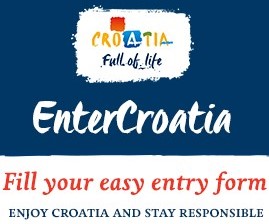 Enter Croatia online obrazacObrazac koji olakšava i ubrzava proces prelaska granice te informira goste s epidemiološkim mjerama koje su na snazi u Hrvatskoj.> Online obrazac uključuje sve podatke koji se obično traže u postupku prelaska granice i s jednostavnim predočenjem putovnice ili osobne isprave policijskom službeniku na granici, broj ili kod s osobne iskaznice ili putovnice automatski se povezuje sa svim unaprijed unesenim podacima. Na taj se način vrijeme za dovršetak cijelog postupka unosa podataka na granici za svaku pojedinu osobu u bilo kojem vozilu smanjuje na minimum, a protok prometa se povećava.> Online obrazac ima i opciju unosa potvrde o preboljenju / cijepljenju / negativnom testu na COVID-19 u sustav prilikom prijave. Dopušteni formati potvrda su sljedeći: png, jpg, pdf i heic (do 5MB).POPIS LOKACIJA NA KVARNERU NA KOJIMA JE MOGUĆE OBAVITI TESTIRANJE NA COVID-19:
Više informacija potražite O V D J ENAPOMENA:
na Kvarneru brojna hotelska poduzeća i kampovi provode testiranja na COVID-19 samo za svoje goste, i to na licu mjestaPOPIS TURISTIČKIH AMBULANTI NA KVARNERU:Više informacija potražite O V D J EPOPIS LOKACIJA U HRVATSKOJ NA KOJIMA MOGUĆE OBAVITI TESTIRANJE NA COVID-19:https://www.koronavirus.hr/svi-testni-centri-u-republici-hrvatskoj/763https://www.safestayincroatia.hr/datastore/filestore/11/COVID-info.pdfTRENUTNE EPIDEMIOLOŠKE MJERE ZA PODRUČJE KVARNERA:(na snazi do 15.11.2021.)Informacije o trenutno važećim epidemiološkim mjerama i preporukama vezano uz okupljanja i ostalo potražite na:https://www.koronavirus.hr/ogranicavanje-okupljanja-i-druge-nuzne-epidemioloske-mjere-i-preporuke/961
EU digitalne COVID potvrdeEU digitalna COVID potvrda bit će nužna za sudjelovanje na svim javnim događanjima, okupljanjima i svečanostima s više od 100 osoba koje se održavaju na području Kvarnera.Izdavanje EU digitalnih COVID potvrda za državljane Republike Hrvatske:
1. putem službenih stranica stranica www.eudigitalnacovidpotvrda.hr;
2. putem portala e-Građani odabirom područja ZDRAVLJE iz kataloga usluga (odabirom e-Usluge EU digitalna COVID potvrda te se dalje prate koraci prijave);
3. ili u poslovnicama HZZO-a, uz predočenje identifikacijskog dokumenta.Izdavanje EU digitalnih COVID potvrda za strane EU državljane:
Ukoliko nemaju izdanu EU digitalnu COVID potvrdu od stane svoje države (jedne od država članica EU/EGP), svi strani EU državljani (uključujući i goste koji borave u Republici Hrvatskoj) mogu se testirati na COVID-19 u Republici Hrvatskoj te po dobivanju negativnog nalaza zatražiti izdavanje EU digitalne COVID potvrde u pojedinim ustanovama koje provode testiranja na COVID-19.
Popis ustanova potražite O V D J EDržavljani trećih zemalja:
Državljani trećih zemalja mogu sudjelovati na gore navedenim vrstama okupljanja, ali uz prethodno predočenje potvrde izdane od strane njihove države, i to: 
1. uz predočenje potvrde o cijepljenju;
2. uz predočenje potvrde o preboljenju COVID-19; 
3. ili uz predočenje negativnog nalaza testa na COVID-19 - prije sudjelovanja potrebno je izvršiti testiranje na COVID-19 (PCR ili BAT).Više informacija o aktualnim mjerama za putnike koji iz Hrvatske putuju u druge zemlje:
https://www.koronavirus.hr/idete-na-put-sve-informacije-na-jednom-mjestu/22
https://reopen.europa.euVAŽNO: Prije polaska na put i dolaska u Hrvatsku, obavezno se raspitajte u matičnim zemljama o uvjetima i preporukama vezano uz prelaske granica i povratak u matičnu zemlju (mjere obavezne samoizolacije po povratku i slično).Safe Stay in Croatia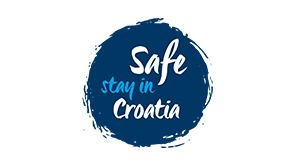 Kod rezervacije i ulaska u objekt ili turističku lokaciju, obratite pozornost na to ima li jasno istaknutu oznaku Safe stay in Croatia kako biste bili sigurni da su na lokaciji poduzete propisane epidemiološke mjere i preporuke zdravstvene sigurnosne zaštite.Dodatne zdravstvene i sigurnosne mjere na snazi:• Tijekom prvih 14 dana od ulaska u Republiku Hrvatsku izlasci iz smještaja ograničavaju se samo na nužne: obavljanje posla ako se radi o poslovnom razlogu ulaska u Republiku Hrvatsku, obavljanje nužnih aktivnosti uz kontinuirano pojačano provođenje higijenskih mjera.
• Tijekom nužnih izlazaka iz smještaja preporučuje se koristiti zaštitnu te kiruršku masku ili prekrivalo za nos i usta, održavati fizički razmak od drugih osoba (minimalno 1,5 metar) te provoditi higijenu ruku.
• Obveza nošenja zaštitnih te kirurških maski u svim zatvorenim prostorima
• Stroga mjera fizičkog distanciranja, izbjegavanje bliskog kontakta u razmaku najmanje 2 metra u zatvorenom te 1,5 m na otvorenom.
• Ruke što češće prati toplom vodom i sapunom i/ili koristiti dezinfekcijsko sredstvo za ruke koje treba dobro utrljati u dlanove. Izbjegavati dodirivanje lica, usta, nosa i očiju.
• Izbjegavati korištenje javnog prijevoza. U prijevoznom sredstvu poželjno je da je osoba sama ili isključivo s osobama koje dijele zajednički smještaj.
• Treba dosljedno izbjegavati grupiranja i okupljanja.
• Tijekom poslovnih sastanaka treba susretati što manji broj osoba, osigurati fizički razmak od 2 metra uz dostupnost dezinfekcijskih sredstava te izbjegavati nepotrebne sastanke.
• Usluge plaćanja obavljaju se bezgotovinskim kartičnim plaćanjem ili on-line uslugama.• Svako jutro potrebno je izmjeriti tjelesnu temperaturu, ukoliko je viša od 37,2 C, potrebno je mjerenje ponoviti nakon 10 minuta, te ako je temperatura ponovno viša od 37,2 C potrebno je ostati kod kuće/u smještaju i javiti se liječniku u turističkoj ili COVID-19 ambulanti, odnosno teritorijalno nadležnom epidemiologu.
• U slučaju pojave simptoma akutne respiratorne infekcije (kašalj, grlobolja, povišena tjelesna temperatura, kratak dah//otežano disanje ili gubitak osjeta njuha) potrebno je ostati kod kuće/u smještaju i javiti se liječniku u turističkoj ili COVID-19 ambulanti, odnosno teritorijalno nadležnom epidemiologu (http://www.kvarner.hr/turizam/planirajte_putovanje/Korisne_informacije/Turisticke_ambulante_i_ljekarne ili https://www.koronavirus.hr/najnovije/adrese-i-brojevi-telefona-turistickih-ambulanti/714).
• U slučaju nagle pojave teških, po život ugrožavajući simptoma osoba se javlja nadležnoj hitnoj medicinskoj službi na broj 194. I dalje je potrebno poštovati sigurnosne i higijenske mjere, kao i poštivanje mjera socijalne distance. Najnovije Informacije o COVID-19 i prateće mjere mogu se pronaći na sljedećem linku: https://www.koronavirus.hr 

Za tranzitne posjetitelje, bez obzira na nacionalnost, bit će pripremljene i posebne upute o tranzitnoj ruti i zahtjevima pri ulasku u Hrvatsku.Sve informacije i aktualnosti oko korona virusa potražite na: Hrvatska turistička zajednica - pitanja i odgovori vezano za mjere putovanja u Republiku HrvatskuSlužbene stranice Vlade RH za pravodobne i točne informacije o koronavirusuHrvatski zavod za javno zdravstvoNacionalni stožer civilne zaštite
Ministarstvo turizma RHRe-open EUVAŽNE NAPOMENE:
Prije polaska na put i dolaska u Hrvatsku, obavezno se raspitajte u matičnim zemljama o uvjetima i preporukama vezano uz prelaske granica i povratak u matičnu zemlju (mjere obavezne samoizolacije po povratku i slično).

Ukoliko primijetite simptome slične gripi, poput: povišene tjelesne temperature, kašlja, otežanog disanja, bolova u mišićima i umora ili ste imali bliski kontakt s potvrđenim ili vjerojatnim slučajem infekcije koronavirusom, odmah nazovite liječnika: http://www.kvarner.hr/turizam/planirajte_putovanje/Korisne_informacije/Turisticke_ambulante_i_ljekarne / https://www.koronavirus.hr/najnovije/adrese-i-brojevi-telefona-turistickih-ambulanti/714. Opišite im svoje stanje i poslušajte njihove upute. Predlažemo da ne odlazite liječniku prije nego što ga nazovete.Odgovori na najčešća pitanja o uvjetima ulaska u Republiku Hrvatsku, s obzirom na ograničenja koja su na snazi zbog suzbijanja širenja bolesti COVID-19Županijski centar 112 Rijeka: +385 112 Pozivni centar za COVID-19: +385 113Info centar za COVID-19 Nastavni zavod za javno zdravstvo PGŽ i UNIRI: +385 51 554 801Jesu li hoteli, kampovi, hosteli, obiteljski smještaj i marine otvoreni?DaJesu li ugostiteljski objekti otvoreni?DaJesu li dozvoljena javna događanja i okupljanja?Da,ali dopušteno je sudjelovanje najviše 100 osoba.
Osim ako se radi o javnom događanju ili okupljanju na kojem sudjeluju samo osobe s EU digitalnom COVID potvrdom. Više informacija potražite na:https://www.koronavirus.hr/ogranicavanje-okupljanja-i-druge-nuzne-epidemioloske-mjere-i-preporuke/961Jesu li otvorene plaže, nacionalni parkovi, parkovi prirode i ostali rekreacijski sadržaji na otvorenom?DaJesu li otvorene teretane, fitness centri te sportski i rekreacijski centri u zatvorenom prostoru?DaJesu li otvorene trgovine?DaJesu li otvoreni muzeji, galerije i ostali izložbeni prostori?DaOdržavaju li se profesionalne umjetničke izvedbe i programi te kino projekcije?DaJesu li otvorena casina?DaOdvija li se putnički prijevoz unutar zemlje bez ograničenja?Da, 
putnici i vozač obvezni su nositi zaštitne maske.Obveza nošenja zaštitnih maskiDa,
u svim zatvorenim prostorima te na otvorenom kad nije moguće održavati fizičku distancu od najmanje 1,5 metara.